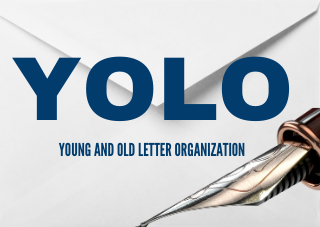 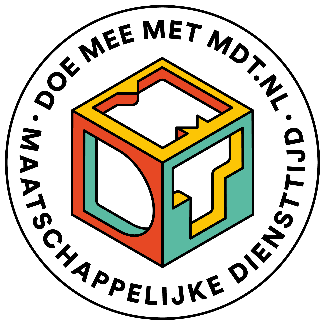 Instructiebrief YOLO Allereerst, welkom! En wat leuk dat u interesse in ons project heeft getoond. Met YOLO (Young & Old Letter Organisation) hopen wij ouderen en jongeren dichter bij elkaar te brengen door middel van handgeschreven brieven. Lees voor u begint met schrijven deze instructiebrief goed door.Hoe werkt het? Bij deze instructiebrief heeft u de volgende dingen gekregen:Drie formulieren voor de eerste, tweede en derde briefDrie enveloppen Drie postzegelsOntbreekt één van deze dingen? Neem dan zo snel mogelijk contact met ons op via onze e-mail*.De eerste briefU zult eerst een brief ontvangen van een jongere. Na het ontvangen van deze brief kunt u een brief terugsturen.De eerste brief schrijft u op het formulier voor de eerste brief. Als u liever een andere blaadje gebruikt, mag dat natuurlijk ook. De naam van de jongere waarnaar u een brief stuurt, kunt u onderaan de brief vinden die u ontvangen heeft. Daar staan ook de adresgegevens van de jongere. De inhoud van de brief staat u volledig vrij om naar eigen inzicht in te vullen, maar we hebben wel een aantal richtlijnen (zie verderop in deze instructiebrief).Bent u klaar met schrijven? Doe dan uw eerste brief in één van de enveloppen, schrijf het adres erop, en plak er een postzegel op. Probeer de brief een week na het ontvangen van de brief van uw YOLO-maatje op de bus te doen. De tweede briefNadat u de tweede brief heeft ontvangen van uw YOLO-maatje, kunt u beginnen aan uw tweede brief. Bekijk voor u begint met schrijven nogmaals de richtlijnen van wat u vooral wel en niet moet doen. Daarna kunt u beginnen met schrijven. Dit doet u op het formulier voor de tweede brief. Beantwoord de vragen die uw YOLO-maatje u heeft gesteld of leg uit waarom u een vraag liever niet wil beantwoorden, stel zelf vragen, vertel wat er in uw leven is gebeurd sinds het versturen van uw eerste brief etc.Als u klaar bent met schrijven doet u de brief in een envelop en op de bus. Ook plakt u er natuurlijk een postzegel op. Het adres kunt u op de eerste brief van uw YOLO-maatje vinden. Probeer deze brief binnen een week na het ontvangen van de tweede brief op de bus te doen.De derde briefNa het ontvangen van uw derde brief, kunt u de derde brief gaan schrijven. Dit doet u op het overgebleven formulier. Vergeet vooral niet uw YOLO-maatje te bedanken voor zijn/haar brieven. Probeer deze brief binnen een week na het ontvangen van de derde brief op de bus te doen. Hierna is het project afgelopen. Als uw YOLO-maatje graag door wilt gaan met het uitwisselen van brieven, dan zal hij/zij dat in zijn/haar derde brief aan u laten weten. Geef dan aan in uw derde brief of u wel of niet verder wilt. Wanneer jullie beslissen om door te gaan met het brieven schrijven, moeten jullie wel zelf voor postzegels, enveloppen en briefpapier zorgen. Als jullie het leuk vinden kunnen jullie natuurlijk ook op een andere manier contact opnemen, zoals via Skype, WhatsApp of zelfs een face-to-face ontmoeting. Dat is aan jullie. Laat het ons vooral even weten als jullie besluiten door te gaan; dat vinden we leuk!Hieronder kunt u een aantal richtlijnen vinden voor het schrijven van de brieven.Wat moet u vooral wel doen: Blijf vriendelijk! Schrijf de brief met de hand, dat is persoonlijker. Alleen als het écht niet anders kan mag het getypt.Introduceer uzelf uitgebreid! Hoe meer u vertelt, hoe meer mogelijke herkenningspunten. Dat helpt om het gesprek op gang te laten komen.Stel vragen. Zo lang u vriendelijk en beleefd blijft, mag het wat ons betreft overal over gaan. Probeer ook zo uitgebreid mogelijk antwoord te geven op de vragen van de scholier.Probeer tenminste het hele A4’tje te beschrijven. Wilt u meer schrijven dan u op het formulier kwijt kan? Dat mag natuurlijk ook. Ga dan verder op de achterkant van het formulier of op een ander blaadje en stop die ook in de envelop. Leg het uw YOLO-maatje uit wanneer u een bepaalde vraag liever niet beantwoordt. Laat het ons weten als er iets niet goed gaat of als u vragen hebt (via de mail*). We zijn er om te helpen! Wat moet u vooral NIET doen:Deel geen gevoelige informatie (wachtwoorden, bankrekeningnummers etc.) met de ander. Mocht er toch iets mis gaan of mocht u zich niet gemakkelijk voelen bij uw YOLO-maatje, laat het ons dan zo snel mogelijk weten, want dan zorgen we voor een oplossing.Mocht u het lastig vinden om iets te schrijven of geen inspiratie hebben, dan kunt u een of meerdere van deze onderwerpen proberen. Onderwerpen om over te schrijven: Uzelf, uw familie, uw huis, uw huisdierenUw dagelijkse leven, hobby’s of interessesUw (vroegere) baanUw jeugd (waar bent u naar school geweest, hoe was het leven vroeger, wat deed u graag, enzovoort)Favoriete films, muziek, boeken, kunstEen mooie quote die u laatst tegenkwamVindt u het leuk om te tekenen of iets anders kunstzinnigs te doen? Dan mag u dat natuurlijk ook mee opsturen. Zorg er dan wel voor dat uw brief niet meer weegt dan 20 gram. Als de envelop met inhoud zwaarder is dan 20 gram, is één postzegel namelijk niet genoeg.Heel veel plezier! Groetjes van Donna, Thijmen en Mette!N.B.: Uw gegevens zullen wij nooit zonder expliciete toestemming met derden delen. Ook zullen we nooit om uw bankgegevens of geld vragen. YOLO is bedacht in het kader van de Duurzame Ontwikkelingsdoelen (SDG’s) van de Verenigde Naties. Dit project sluit aan bij SDG 3 (goede gezondheid en welzijn) en SDG 17 (partnerschap om doelen te bereiken). Wilt u meer weten over de Duurzame Ontwikkelingsdoelen? Kijk dan op https://www.sdgnederland.nl/. 